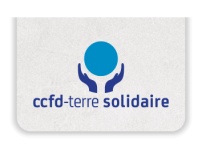 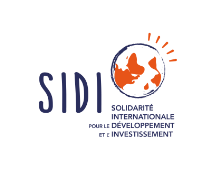 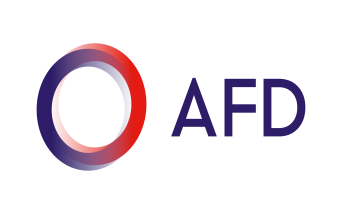 TERMES DE REFERENCERédaction du manuel de capitalisation finale Programme d’Appui aux Initiatives économiques contribuant à une transformation Ecologique et Sociale des territoires ruraux (PAIES)Structure émettrice: CCFD-Terre solidaireLocalisation : France											Juillet 2017Le CCFD-Terre Solidaire accompagne un ambitieux Programme d’appui aux initiatives économiques pour une transition écologique et sociale des territoires ruraux (le Paies) déployé sur le continent africain. De grande ampleur, il marque le début d'une nouvelle approche du CCFD-Terre solidaire pour favoriser l’accès des populations du Sud à leur souveraineté alimentaire, via un accompagnement à une transition vers l’agroécologie des sociétés paysannes.Le PAIES est mis en œuvre dans les régions du Sahel (Mali, Niger, Burkina) et des Grands Lacs (Burundi, Rwanda, RDC). Réunissant 13 organisations partenaires du CCFD-Terre Solidaire, il vise globalement à promouvoir un processus de transformation sociale et écologique des territoires ruraux, permettant aux populations de ces zones rurales de vivre bien, durablement tout en étant solidaires d’autres territoires. En d’autres termes ce programme vise à soutenir l’agroécologie paysanne en tant que moteur d'une transition écologique et sociale. Il accompagne des acteurs dans la compréhension, le développement et la diffusion de pratiques agro-écologiques et dans l’expérimentation d’initiatives économiques et sociales qui puissent répondre à un triple enjeu : l’enjeu de la sécurité et de la souveraineté alimentaire, l’enjeu de l’adaptation au changement climatique en cours qui menace d’aggraver des situations déjà difficiles, et l’enjeu du renforcement des capacités et de la résilience du monde paysan. Il souhaite ainsi permettre que ces expérimentations soient les catalyseurs d'un processus de transformation sociale et écologique à l'échelle du territoire. Les activités sont tournées par exemple vers la valorisation des savoir-faire traditionnels et l’adaptation des pratiques de culture et d’élevage afin d’améliorer la fertilité des terres et de restaurer la biodiversité. Vers l’accès aux agriculteurs à une diversité de semences à travers des échanges locaux. Ou encore la valorisation de circuits d’échange courts qui favoriseront des revenus décents aux producteurs et l’accès à une alimentation saine et locale aux consommateurs. Via des activités de capitalisation, de communication, de mise en réseau et de partage d’expérience, ce projet vise également à démontrer les changements positifs résultant de ces initiatives (bénéfices économiques, sociaux et environnementaux) afin qu’elles constituent les leviers d’une transformation plus large des territoires. L’enjeu est aussi de renforcer voire créer une dynamique collective autour de l’agroécologie sur les deux zones de mise en oeuvre et d’approfondir avec les partenaires les concepts liés aux transitions écologiques et sociales en renforçant ces lieux de construction collective et en mutualisant les compétences et expériences des acteurs. Les acteurs de cette dynamique collective prévoient également d’interpeller des décideurs politiques et économiques pour favoriser des changements sociétaux et politiques d'envergure.L’ambition du CCFD-Terre Solidaire et de la SIDI à terme est de travailler avec leurs partenaires cet enjeu de la transition écologique et sociale dans différentes régions (Afrique mais aussi Amérique latine, Asie, Maghreb, Proche-Orient etc.). Le programme PAIES, d’une durée de 21 mois (janvier 2016-septembre 2017), a donc été pensé comme la phase pilote d’un programme d’envergure mondial et de plus long terme.Projet à dimension multi-acteurs et multi-territoires, le PAIES permet aussi de définir et de tester les mécanismes de gouvernance, les outils et pratiques collectives. En effet, il permet de construire avec les partenaires concernés les modalités de l’animation d’une dynamique collective et de mettre en place les mécanismes et outils nécessaires à la bonne gestion administrative et financière de ce type de programme ambitieux. Dans le cadre des activités de capitalisation du programme, il est prévu la publication d’un livret de capitalisation globale du programme, ainsi que la production de fiches d’initiatives qui renvoient à la capitalisation des expérimentations des partenaires (voir en annexe). Le CCFD-Terre Solidaire, la SIDI et ses partenaires ont finalement convenu de la publication d’un livret qui comprendrait une mise en valeur de la démarche et des résultats du programme et compilerait également un ensemble de fiches d’initiatives, par entrée thématique.Objectifs du travail de capitalisation : Au-delà de l’objectif de valoriser et faire connaître le programme PAIES et ses résultats, ce livret de capitalisation reflètera une réflexion globale sur la manière dont le programme PAIES a adressé et répondu aux enjeux propres à chaque territoire. Il entame une introspection sur ce qu’a été la démarche d’accompagnement du CCFD-Terre Solidaire à ses partenaires dans la transition écologique et sociale dans ces territoires ruraux. En cela ce produit peut être vu comme un premier pas vers une démarche de capitalisation plus large qui devra être entreprise dans la suite du PAIES (le SAPSA – programme mondial en construction).A partir des fiches de capitalisation des initiatives des partenaires, ce livret proposera aussi une réflexion sur différentes problématiques adressées par le projet (problématiques environnementales comme la gestion concertée des ressources naturelles, problématiques agricoles comme la gestion de la fertilité, la production d’intrants, les semences ; problématiques économiques comme le financement de l’AE ; problématiques sociales comme l’accès au foncier, le changement social, etc.) et interrogera ces expérimentations quant au potentiel de l’agroécologie comme vecteur de transition écologique et sociale des territoires.En cela il permettra de justifier les perspectives imaginées pour la suite du programme qui est étendu à l’Amérique latine, l’Asie et le Maghreb/Moyen Orient et qui fait l’objet d’un dépôt d’une convention de partenariat pluriannuelle auprès de l’AFD.Ainsi la production du contenu du livret est partagée entre le CCFD-Terre Solidaire et les partenaires, entre fiches d’initiatives partenaires (techniques agroécologiques et processus d’accompagnement et de mise en place de ces techniques) et écriture propre du CCFD-Terre Solidaire sur sa dynamique d’accompagnement des acteurs de la société civile engagés dans l’agroécologie, son analyse des effets du projet sur chacune des deux zones.Objectifs de la prestation : L’objet de la présente prestation est la rédaction du livret de capitalisation, à partir d’un brouillon rédigé par le CCFD-Terre Solidaire, la SIDI et ses partenaires.Il s’agit de l’étape 3 du plan de travail déroulé ci-dessous :Etape 1 : Elaboration du chemin de fer (plan très détaillé)Objectif : i) dimensionner le volume du livret de capitalisation ; ii) déterminer la matière manquante à la rédaction du contenu ; iii) répartir l’écriture du contenu (dans sa version brouillon) ;Qui ? Chargée de projet PAIES puis relecture et input des Chargés de mission Sahel et Grands LacsEtape 2 : Rédaction des données (brouillon)Objectif : Disposer d’un brouillon du livret (environ 60 pages) compilant tout le contenu à paraître, dans sa version brute.Ce brouillon devra être validé par le CCFD-Terre Solidaire (à déterminer) ;Qui ? le CCFD-Terre Solidaire* (selon le chemin de fer validé) et les partenaires PAIES (à partir des fiches d’initiatives)*Principaux rédacteurs : Chargé de projet PAIES,  CdM Sahel, CdM Grands Lacs, partenaires **Autres contributeurs : Responsable DPI, Responsable Service AFI, Responsable Service Afrique.Etape 3 : Travail de rédaction et harmonisation du livret Objectif : Disposer d’un livret bien rédigé, de manière homogène et accessible aux différentes cibles de lecteur (partenaires, salariés, instances et bénévoles CCFD-Terre Solidaire, bailleurs, alliés, ...), enrichi d’anecdotes, de photos etc. Les fiches d’initiatives composant la seconde partie du manuel sont classées selon une typologie (classement thématique).Méthodologie : Ce dernier va travailler à partir du brouillon rédigé et validé par le CCFD-Terre Solidaire et du matériel qui aura servi à la rédaction de ce brouillon. Ce travail d’écriture aura pour mission d’harmoniser, reformuler, pointer les manques et incohérences etc. Le livret issu de ce travail sera ensuite relu et validé par le CCFD-Terre Solidaire.Livrable : un livret de capitalisation d’environ 60 pages - prêt pour une mise en page (développement de pictogrammes, schémas, etc.) - qui dispose en son sein d’une compilation de fiches d’initiatives partenaires qui a fait l’objet d’une typologie et d’un classement thématique.Qui ? Un consultant externe « capitalisation » (objet du présent appel à service)Etape 4 : Graphisme et mise en page par un prestataire externe (PAO)Objectif : 1) Développer une charte graphique pour le projet, notamment des pictogrammes :- Picto ou code couleur zone géographique (Sahel / Grands Lacs)- Picto pratique ou process- Picto thématique (reste les thématiques à définir) : pour identifier en un coup d’œil quelles problématiques l’initiative permet d’adresser.2) Faire la mise en page du livret : couleur, police, mise en forme du texte, mise en page des schémas, photos etc.Livrable : - 1 fichier publiable prêt à l’impression (impression papier)	   - 1 fichier publiable prêt à la mise en ligne (site internet CCFD et diffusion numérique)Qui ? : Prestation externe en graphismeEtape 6 : Relecture et validation finale des fichiers pour publication papier et numérique (CCFD)Etape 7 : Impression (CCFD ou prestataire externe)Etape 8 : Diffusion (CCFD et ses partenaires)Aspects méthodologiques/calendaires :Le consultant « capitalisation » effectuera sa mission sur son lieu de travail/résidence. Au moins 3 déplacements sont à prévoir au siège du CCFD-Terre Solidaire :- 1 à la signature du contrat pour la remise et l’explication du brouillon ainsi que la transmission des matériaux nécessaires à la rédaction du livret - 1 pour réalisation d’un entretien à mi-parcours - 1 au cours des échanges de relecture et validation du livret par le CCFD-Terre Solidaire ;D’autres rencontres/échanges en présentiel pourront être effectués sur la demande du consultant ou du CCFD-Terre Solidaire.Tous les moyens de communication (téléphone, Skype, mail) pourront être utilisés pour échanger avec les contributeurs du livret (salariés du CCFD-Terre Solidaire et partenaires).La prestation sera réalisée entre mi-août et mi-septembre 2017. Le livrable est attendu au plus tard le 10 septembre 2017. Profil du consultant :- Expérience et expertise en matière de capitalisation - Excellente capacités de rédaction et de « vulgarisation » - Capacités d’écoute, esprit critique - Bonnes connaissances des enjeux alimentaires et agricoles en Afrique, connaissance de la thématique Agroécologie- Réactivité et force de propositionLes personnes intéressées par cette consultation sont priées d’envoyer :- un CV et une proposition technique (incluant le nombre de jours) et financière (incluant le cout journalier voire par page) comportant un planning de mise en œuvre de la prestation.Délai de soumission : Le dernier délai pour la soumission de candidature est le 11 août 2017.Les offres sont à déposer en version électronique par e-mail, à l’attention de : Jessica Pascal: j.pascal@ccfd-terresolidaire.org Samuel Pommeret : s.pommeret@ccfd-terresolidaire.orgFlorian de Jacquelot : f.dejacquelot@ccfd-terresolidaire.orgAnnexe : Liste provisoire des fiches de capitalisation d’initiatives partenairesPartenaireLibelléPratique ou process ?PriorisationCOPAGENPlaidoyer sur la mise en œuvre du cadre juridique de Biosécurité en Afrique de l’Ouestpratique1COPAGENEtude sur les semences paysannes dans le Sahelpratique2COPAGENPromotion des vivres de souveraineté?3UBTECDévelopper des produits financiers adaptés à l’agroécologiepratique1VIIM BAOREL’accompagnement des GSA : plaidoyer et sensibilisation aux pratiques AEProcess ?1MOORIBENRestauration de sols à travers le zaï amélioréPratique1MOORIBENvoyage d’échange entre les producteurs semenciers du centre de Guéché sur la production multiplication des semences Process1FCMNLa production de compostProcess1FCMNClôture avec les haies vivesPratique1FCMNAccompagnement des unions ?Process ?3RHKMise à disposition de petits ruminants et association Maraichage-pisciculture,  comme source de production de fumure organiquePratique1RHKMise à disposition de petits ruminants et association Maraichage-pisciculture,  comme source de production de fumure organiqueProcess2AOPPLa production de semences certifiées de niébé Pratique1AOPPLa transformation de produits locauxprocess1CCFD/CRL’organisation de forums régionauxPratique1